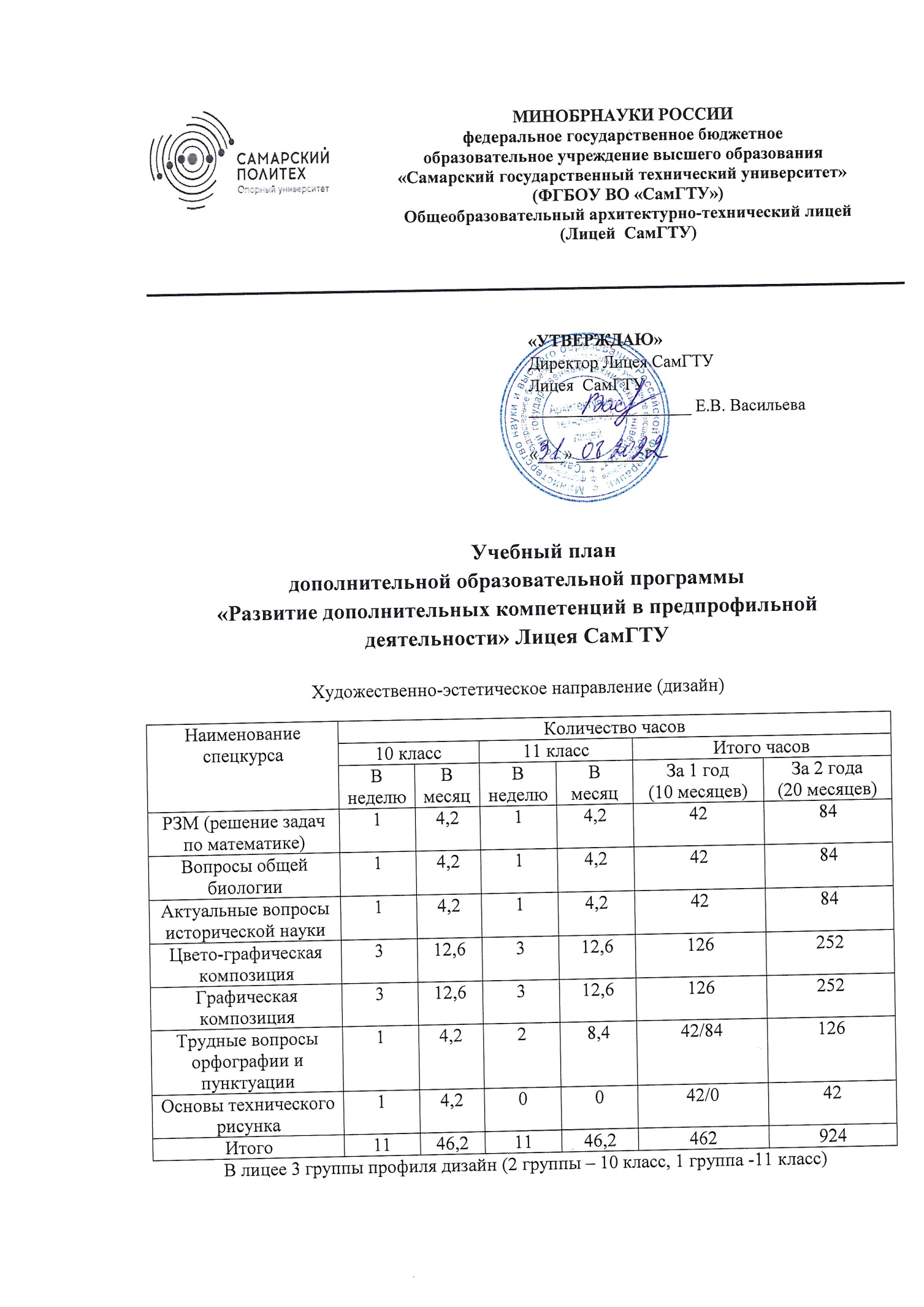 Художественно-эстетическое направление (архитектура)В лицее 5 групп профиля архитектура (2 группы – 11 класс, 3 группы – 10 класс)Технологический профиль 10,11 класс (физико-математический)В лицее 3 группы физико-математического профиля (2группа в 10 классе, 1 группа  - в 11 классе)Технологический профиль 10,11 класс (информационно-технологический)В лицее 2 группы информационно-технологического профиля (1группа в 10 классе, 1 группа  - в 11 классе) Естественнонаучный  профиль 10,11 класс (физико-химический)В лицее 2 группы физико-химического профиля (1группа в 10 классе, 1 группа  - в 11 классе)Социально-экономический   профиль 10 класс Наименование спецкурсаКоличество часовКоличество часовКоличество часовКоличество часовКоличество часовКоличество часовНаименование спецкурса10 класс10 класс11 класс11 классИтого часовИтого часовНаименование спецкурсаВ неделюВ месяцВ неделюВмесяцЗа 1 год (10 месяцев)За 2 года(20 месяцев)Черчение416,8416,8168336Архитектурная композиция416,8416,8168336Трудные вопросы орфографии и пунктуации14,228,484168Решение задач по математике28,414,24284Итого1146,21146,2462924Наименование спецкурсаКоличество часовКоличество часовКоличество часовКоличество часовКоличество часовКоличество часовНаименование спецкурса10 класс10 класс11 класс11 классИтого часовИтого часовНаименование спецкурсаВ неделюВ месяцВ неделюВ месяцЗа 1 год   (10 месяцев)За 2 года  (20 месяцев)Предметно-ориентированный курс  математики312,6312,6126252Решение качественных задач по физике28,428,484168Трудные вопросы орфографии и пунктуации14,228,484168Черчение14,200Итого729,4729,4294588Наименование спецкурсаКоличество часовКоличество часовКоличество часовКоличество часовКоличество часовКоличество часовНаименование спецкурса10 класс10 класс11 класс11 классИтого часовИтого часовНаименование спецкурсаВ неделюВ месяцВ неделюВ месяцЗа 1 год(10 месяцев)За 2 года(20 месяцев)Предметно-ориентированный курс математики312,6312,6126252Решение качественных задач по физике28,414,24284Информационные системы и модели14,214,24284Трудные вопросы орфографии и пунктуации14,228,484168Итого729,4729,4294588Наименование спецкурсаКоличество часовКоличество часовКоличество часовКоличество часовКоличество часовКоличество часовНаименование спецкурса10 класс10 класс11 класс11 классИтого часовИтого часовНаименование спецкурсаВ неделюВ месяцВ неделюВ месяцЗа 1 год(10 месяцев)За 2 года(20 месяцев)Предметно-ориентированный курс по математике312,6312,6126252Решение задач по химии28,414,24284Решение качественных задач по физике14,214,24284Трудные вопросы орфографии и пунктуации14,228,484168Итого729,4729,4294588Наименование спецкурсаНаименование спецкурса10 класс10 класс11 класс11 классИтого часовИтого часовНаименование спецкурсаВ неделюВ месяцВ неделюВ месяцЗа 1 год(10 месяцев)За 2 год(20месяцев)Предметно-ориентированный курс по математике312,6312,6126252Деловой английский312,6312,6126252Введение в педагогику14,2004242Основы финансовой грамотности28,4008484Трудные вопросы орфографии и пунктуации14,228,484126Обществознание0028,48484Итого10421042420840